CURRICULUM VITAE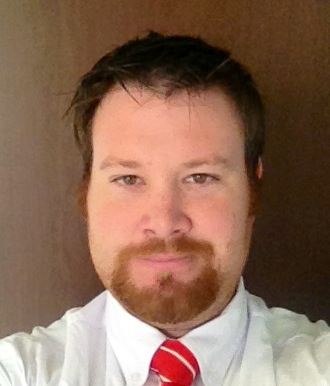 Gerhard HoltzhausenID Nr:				8310065010089		Passport Nr:			471937410Health:			ExcellentNationality: 			South African Countries Worked In:	South Africa, South KoreaEducational informationEmployment historyCo-curricular Involvement & Skills TrainingSport and Cultural Activities play an important role within the South African Education System. I have excelled at various sports throughout my schooling career and have always participated in drama productions. I am qualified to coach the following sports:RugbyCricket SwimmingCross CountryAthleticsReferences:Please Note: I have received written references from all my employers in South Korea for my work done there. And are available upon request.QualificationInstitutionCompletion dateMajors140 Hour TEFL/TESOL(Passed with Distinction)TEFLINK2013Teaching English as a Foreign LanguageBachelor of HumanitiesUniversity of the North West2005EnglishHistoryBibleHigh School GraduateSasolburg Afrikaans High School2001English – 1st LanguageMathematicsNatural ScienceGeographyComputer ScienceAfrikaans – 1st LanguagePositionCore tasksOrganisationPeriodReasons for leavingESL TeacherTeaching English as a Foreign Language(Children & Adults)OxKids &Korean Power Learning Institute3 Years(2011 – 2014)Closing down of Academy -  Relocating to South AfricaESL TeacherTeaching English as a Foreign Language (Elementary School Children)Blue Ocean English InstituteSouth Korea1 Year(2009 – 2010)End of Contract. ESL TeacherTeaching English as a Foreign Language. (High School Students)E.Bo. Young1 Year (2008 – 2009)End of Contract. Specialist TeacherEnglish Grade 5-9Humanities Grade 7Art &Culture Grade 8Life Orientation Grade 7 – 9Balfour Combined School1 Year (2008)End of Contract – Relocating to South Korea. LocumTeacherEnglish Grade 9Humanities Grade 8Technology Grade 8Life Orientation Grade 10 Vaal Park High6 Months(2006)End of Contract – filled in for someone on maternity leave. Name of RefereePlace of EmploymentPlace of EmploymentContact DetailsMoon Gyeon SukMoon Gyeon SukOwner of OxKids(South Korea)+82 10 4450 9568Kim YeonsikKim YeonsikKorean Power Learning InstituteSenior Coordinator of Overseas Training Program+82 10 4931 8845Ysk2397@kpli.co.krIm Hyun JeongIm Hyun JeongOwner of Blue Ocean (South Korea) +82 10 3438 8522G.J. NoomeG.J. NoomeHeadmaster of Balfour Combined School (South Africa)+27 17 773 0256Petrus LombardPetrus LombardHeadmaster of Vaal Park High School (South Africa) +27 16 971 0225